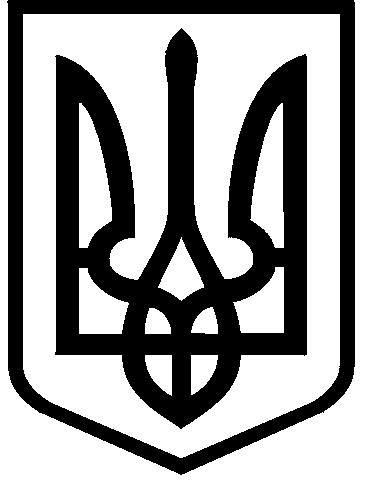 апаратвиконавчого органу київської міської ради(КИЇВСЬКої МІСЬКої ДЕРЖАВНої АДМІНІСТРАЦІї)управління інформаційного забезпечення та доступу до публічної інформаціїм. Київ – 44, вул. Хрещатик, 36, к. 107, тел/факс (044) 202-76-00, ЄДРПОУ 37853361, e-mail: uizdpi@kievcity.gov.uae-mail для запитів на публічну інформацію: zapyt@kma.gov.ua 20.08.2018 № 09/023-2864 .Онопріюк Ольгаfoi+request-37206-2ff159a5@dostup.pravda.com.uaШановна пані Ольго!До виконавчого органу Київської міської ради (Київської міської державної адміністрації) із Київської обласної державної адміністрації  листом № 01-23/487(з) надійшов ваш запит на інформацію, який було зареєстровано 16.08.2018 в управлінні інформаційного забезпечення та доступу до публічної інформації апарату виконавчого органу Київської міської ради (Київської міської державної адміністрації) за № 3341(з). Повідомляємо, що відповідно до частини третьої статті 22 Закону України «Про доступ до публічної інформації» 16.08.2018 запит направлено до Департаменту освіти і науки, молоді та спорту виконавчого органу Київської міської ради (Київської міської державної адміністрації) для подальшого опрацювання в межах компетенції в установленому законом порядку. З повагою Начальник відділу забезпечення доступу до публічної інформації				Олександра ЩЕРБИНАВідповідно до статті 12 Закону України «Про захист персональних даних» повідомляємо, що Ваші персональні дані включено до ІТС «Єдиний інформаційний простір територіальної громади міста Києва». Метою обробки  Ваших персональних даних є забезпечення реалізації права на доступ до публічної інформації.Інформуємо, що Ви як суб’єкт персональних даних маєте права передбачені статтею 8 Закону України «Про захист персональних даних» та статтею 10 Закону України «Про доступ до публічної інформації».Еліна Паніна 202 76 00